Arise Esther Proposal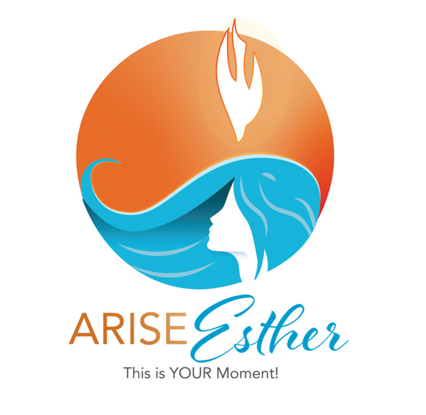 Date:  Answer HereName:   Answer HereEmail:  Answer HerePhone:  Answer Here Describe Your Idea in 50 – 300 Words:  Answer Here Who is the Audience for Your Idea:  Answer Here What Impact Could Your Idea Have on the Audience? (Mission)Answer Here What Role Could You Play in Implementing Your Idea? Answer Here What Additional Recourses Would be Needed to Implement Your Idea?Answer Here Do You Have Access to these Recourses? (Equipment) If so what?Answer Here If Your Estimation, How Could Your Idea be Implemented?  (What Steps Needed) What, In Your Estimation, Additional Funds Need to Implement Idea? (Give Range)Answer Here